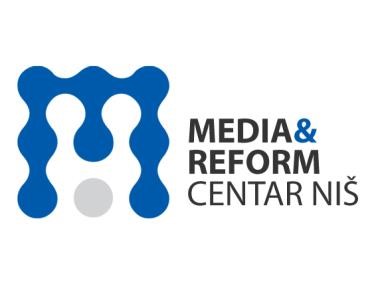 MEDIA I REFORM CENTAR NIŠ OBJAVLJUJE Poziv za dostavljanje ponuda za sledeće usluge  B.L.4.1  Promocije na društvenim mrežama uz bustovanje/sponzorisanje objava/plaćenje oglase B.L.4.2  Kreiranje plana objava na društvenim mrežama Sredstva su obezbeđena kroz projekat „PIKU NIŠ 2023“, podržanog od Mladih istraživača Srbije, koji sprovodi Media i reform centar Niš, (u daljem tekstu Naručilac usluge, MRCN). O projektu: Cilj projekta „Prilagođavanje na izmenjene klimatske uslove u Nišu 2023- PIKU-NIŠ 2023“ je doprinos unapređenju kapaciteta lokalne zajednice za otpornost i prilagođavanje na izmenjene klimatske uslove. Sprovodi se u okviru programa EKOSISTEM, koji sprovode Mladi istraživači Srbije, a koji podržava Švedska. Takođe, cilj je osnaživanje predstavnika sva tri sektora, posebno OCD uključujući Zelenu mrežu grada Niša i mlade klimatske lidere za početak procesa izrade i donošenja Plana adaptacije na izmenjene klimatske uslove za grad Niš sa procenom ranjivosti. Zagovaranje donošenja odluke o početku izrade Plana adaptacije na izmenjene klimatske uslove biće u skladu sa Mapom puta za grad Niš (kako doći do Akcionog plana), u skladu sa metodologijom po Priručniku SKGO. 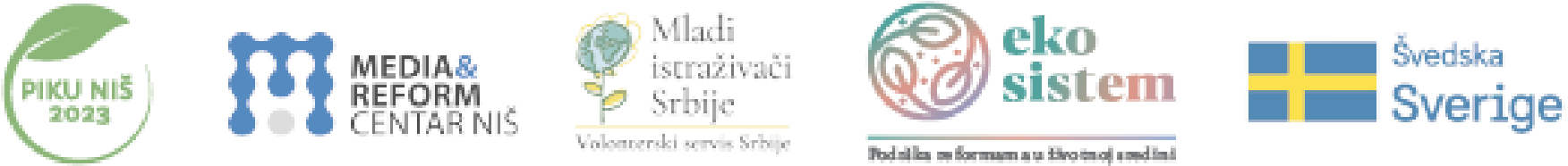 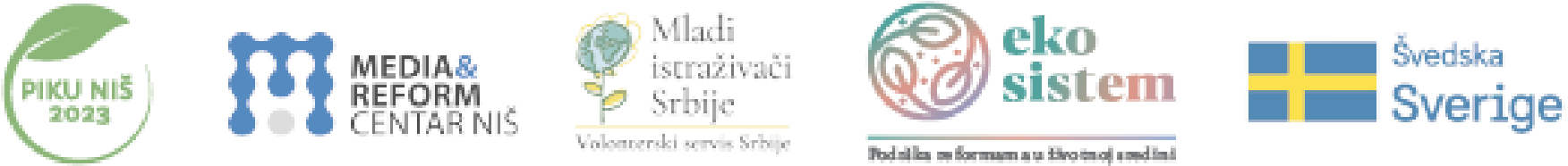 OPIS POSLA U sklopu realizacije projekta „PIKU NIŠ 2023“  potrebno je da ponuđač u dogovoru sa projektnim timom kreira plan i intenzitet objava u cilju promocije aktivnosti na projektu, a u sklopu planiranih projektnih aktivnosti. Ponuđač je dužan da tokom trajanja ugovorne obaveze aktivno bude uključen u komunikaciju sa projektnim timom i u skladu sa tim objavljuje i vrši promociju objavljenih sadržaja na društvenim mrežama. NAČIN PODNOŠENJA PONUDE Ponuda se dostavlja Media i reform centru Niš: elektronskom poštom, na adresu info@mirc.rs.  regularnom poštom na adresu: Media i reform centar Niš, Gen. Milojka Lešjanina 36, Niš lično u prostorijama Media i reform centra Niš Ponuđač može podneti jednu ponudu.  Ponuđač može biti fizičko i pravno lice.  Ponuda treba da sadrži:  Ažuriranu biografiju zainteresovanog ponuđača - ukoliko je ponuđač fiziko lice Iskazanu ponuđenu cenu za obavljanje opisanog posla. Ponuđač je dužan da dostavi ponudu koja je popunjena u skladu sa zahtevima navedenim u ovom Pozivu.  Osoba za kontakt u vezi sa ovom nabavkom je Dragana Listeš (dragana@mirc.rs). Rok za prijem konkursne dokumentacije je 28.07.2023. godine, do 12 časova.  NAČIN ISKAZIVANJA CENE Cena se iskazuje u dinarima ili evrima u bruto iznosu. Ukoliko je ponuđač fizičko lice, cenovna ponuda treba da bude iskazana u bruto iznosu koji uključuje sve poreze i doprinose koji će pasti na teret naručioca usluge (MRCN).  BUDŽET I PLAĆANJA Maksimalan raspoloživi iznos u budžetu Projekta za nabavku usluge promocije je 900 EUR bruto i usluge kreiranja plana objava je 400 EUR bruto, u dinarskoj protivvrednosti prema kursu odobrenom od strane donatora (MIS). Ukupan iznos biće isplaćen u dinarima, prema dinamici plaćanja koja će biti utvrđena ugovorom sa odabranim ponuđačem.      POTREBNE KVALIFIKACIJE minimum 2 godine rada u toj oblasti Iskustvo u radu sa OCD OCENA PONUDE Kriterijum za ocenjivanje ponude je najniža ponuđena cena. Dostavljena ponuda će biti ocenjena od strane Komisije za odabir ponuđača, najkasnije u roku od 2 dana od roka za dostavljanje ponuda i ponuđači će biti obavešteni o odluci Komisije istog dana. Komisija će utvrditi da li ponuda ispunjava sve uslove koji su opisani u pozivu za dostavljanje ponude. U Nišu 24.7.2023. godine 